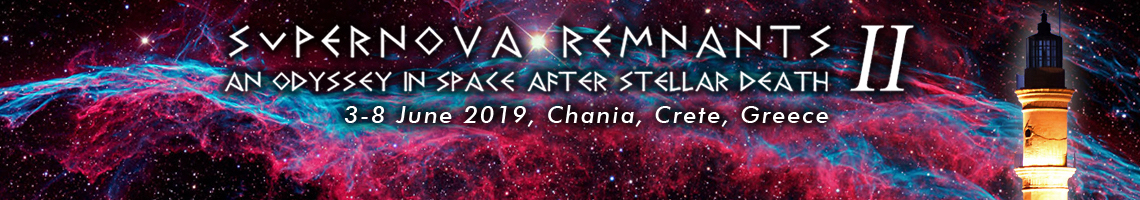 Excursion 1: Tour to Ancient Olive Tree of Vouves, Karavitakis Winery & Phalasarna beach Order FormDeadline: Friday, April 05, 2019 09:00 GMTDate: _________________Conference Registered Name:  ______________________________Institution: _____________________________________________E-mail: ________________________________________________Half-day excursion to Ancient Olive Tree of Vouves, Karavitakis Winery & Phalasarna beach on Wednesday, June 5, 2019 – Participant Name(s): ___________________________________________________________________________________________________________________________________________________________________________________________________________________________________________________________________________________By signing this form, I commit to paying ________ EUR in cash upon registration at the meeting.Signature:Unit CostQuantity 20 EURGRAND TOTAL